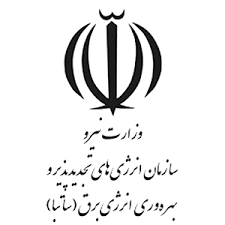 اسناد فراخوان ارزیابی کیفی                  مناقصه عمومی سرمایهگذاری در پروژههای احداث نیروگاههای بادیمناقصه سرمایهگذاری شماره 5/1402سازمان انرژی‌های تجدیدپذیر و بهرهوری انرژی برق (ساتبا)فهرست کلیات حداقل امتیاز برای سرمایهگذاری در تولید برق تجدیدپذیرفرمهای ارزیابی صلاحیت سرمایه گذارانبخش اول: تجارب مرتبط در حوزه انرژی و انرژیهای تجدیدپذیر                         بخش دوم: سوابق سرمایه گذاریبخش سوم: توان مالی و اعتبارینحوه ارزیابی و امتیاز دهی کلیاتبدینوسیله دعوت میگردد جهت شرکت در فراخوان مناقصه‌ای با مشخصات مشروحه زیر اطلاعات مورد نیاز را به این سازمان ارسال فرمایید:موضوع مناقصه: سرمایهگذاری در پروژههای احداث نیروگاههای بادی مدت ارسال اسناد ارزیابی: متقاضیان موظفند اسناد تکمیل شده را حداکثر تا روز دوشنبه مرخ 11/10/1402 به دبیرخانه سازمان تحویل و رسید دریافت نمایند.واجدین شرایط: کلیه اشخاص حقوقی که شرایط مندرج در این اسناد را دارا باشند، می توانند اسناد ارزیابی کیفی را دریافت نمایند.نشانی دریافت اسناد فراخوان مناقصه: سایت سازمان به نشانی satba.org.irنشانی تحویل اسناد فراخوان تکمیل شده: تهران، شهرک غرب، انتهای بلوار شهید دادمان، پژوهشگاه نیرو، ساختمان ساتبا، دبیرخانه سازمان، تلفن 9-88085006، کد پستی: 1468613122تبصره: متقاضیان میبایست کلیه مدارک و مستندات تکمیل شده را به نشانی فوق تحویل و رسید دریافت نمایند. همچنین کلیه مدارک در پاکت در بسته به سازمان ارائه شود. بر روی پاکتهای ارسالی حتما نام شرکت، مناقصه و موضوع مناقصه درج گردد."فرمهای ارزیابی صلاحیت سرمایهگذاران" نیز باید به مهر و امضای متقاضیان یا نمایندگان مجاز آنها برسد و به صورت رسمی به ساتبا ارائه گردد.دامنه کار سرمایهگذار عبارت است از تأمین مالی پروژه طراحی، تدارک، ساخت، بیمه، حمل و نقل به محل نیروگاه، عملیات ساختمانی و تاسیساتی، نصب، آزمایش، راهاندازی، بهرهبرداری، تعمیر و نگهداری و سایر اقدامات لازم جهت احداث نیروگاه، تولید و عرضه برق تولیدی به شبکه برق کشور.متقاضی میتواند راسا یا به صورت گروه مشارکتی اقدام نماید. درصورتی که متقاضی به صورت گروه در این ارزیابی شرکت نموده باشد لازم است فرم شماره 2 توسط گروه و سایر فرمها توسط هر عضو گروه به صورت جداگانه تکمیل و کل فرمهای تکمیل شده طبق ضوابط مندرج در این رویه تحویل گردد.  هر یک از اشخاص حقیقی و حقوقی فقط مجاز به عضویت در یک گروه مشارکت میباشند. در صورتی که به صورت گروه مشارکت درخواست ارزیابی ارائه گردد، امتیاز مشارکت در مولفههای سوابق سرمایه‌گذاری و توانایی مالی و اعتباری و جزء تجارب و توان مهندسی براساس درصد مشارکت و درصد وزنی آنها با یکدیگر جمع میگردد و امتیاز مشارکت در مولفه تجارب مرتبط در حوزه انرژی و انرژیهای تجدیدپذیر (به جز بخش تجارب و توان مهندسی)، برابر با امتیاز عضوی است که بیشترین امتیاز را کسب کرده باشد.  ارزیابی متقاضیان به وسیله امتیاز کسب شده آنان در سه مولفه جداگانه، تجارب مرتبط در حوزه انرژی و انرژیهای تجدیدپذیر؛ سوابق سرمایهگذاری؛ توان مالی و اعتباری انجام خواهد پذیرفت. هرگونه خط خوردگی در فرمها باید توسط امضاهای مجاز تایید شود. متقاضی ملزم به ارسال کلیه اسناد و مدارک و اوراق و مستندات ارزیابی مطابق شرایط این رویه می باشد. محاسبات حداکثر ظرفیت احداث نیروگاه بادی توسط متقاضی جهت ورود به مناقصه، براساس اسناد ارائه شده صورت میپذیرد. کسب حداقل 60 امتیاز از مجموع 100 امتیاز برای موافقت با احداث نیروگاه و ارسال دعوتنامه شرکت در مناقصه به منظور ارائه پیشنهاد ضروری است.  تکمیل این فرمها هیچگونه تعهد و مسئولیتی برای ساتبا در واگذاری احداث نیروگاه به متقاضی ایجاد نمیکند. استفاده از تجهیزات کارکرده و مستعمل در چارچوب این مناقصه ممنوع میباشد.نحوه ارزیابی و امتیازدهی متقاضیان احداث نیروگاه بادی با استفاده از ظرفیت ماده (12)معیارهای ارزیابی سرمایهگذاران بر اساس جدول زیر خواهد بود:جدول 1- معیار ارزیابیظرفیت نیروگاه جهت تعیین توان (مگاوات) "متقاضی"، بگونهای تعیین میشود که مجموع امتیاز کسب شده در 3 بخش مورد بررسی ( تجارب مرتبط در حوزه انرژی و انرژیهای تجدیدپذیر، سوابق سرمایهگذاری و توان مالی و اعتباری) حداقل 60 گردد. فرمهای ارزیابی صلاحیت سرمایهگذاران (توسط متقاضی مطابق شرایط مندرج در بخش کلیات تکمیل گردد.)بخش اول: تجارب مرتبط در حوزه انرژی و انرژیهای تجدیدپذیر                    فرم شماره 1- اطلاعات نیروگاه بادی مورد درخواست   فرم شماره 2- مشخصات کنسرسیوم (گروه اقتصادی با منافع مشترک مدنی)نام سرگروه:  توضیح: در گروه های اقتصادی با منافع مشترک در نامه گروه مشارکت می بایست موارد زیر درج شده باشد.تعیین اسامی اعضای گروه تعیین سهم الشرکه و نقش و مسئولیت‌های هر کدام از اعضاء تعیین راهبر گروه فرم شماره 3- مشخصات و ساختار سازمانی شرکت/ شرکتهای گروه اقتصادی با منافع مشترکنام شرکت: موضوع اصلی فعالیت (طبق اساسنامه):تابعیت: شماره ثبت:تاریخ تأسیس: محل ثبت: شناسه ملی: کد اقتصادی:نوع شركت: سهامي عام□  سهامي خاص□  مسوليت محدود□   غيره:  نام ببريد ................... سرمایه تعهد شده شرکت: سرمایه پرداخت شده شرکت:  مدیرعامل:  اعضای هیأت مدیره:  تلفن و دورنگار:  آدرس پستی:  آدرس سایت اینترنتی: شماره تلفن همراه فرد مرتبط:فرم شماره 4- مشخصات مدیر عامل و 3 نفر از اعضاء هیئت مدیرهفرم شماره 5- سوابق  تحصیلی مدیرعامل و 3 نفر از   اعضای هیأت مدیره شرکت1: ارائه تصویر کارت ملی و آخرین مدرک تحصیلی مدیرعامل و اعضای هیأت مدیره ضروری است.فرم شماره 6- سوابق مدیریتی شرکت در 5 سال اخیر فرم شماره 7- تجارب و توان مهندسی در 7 سال اخیر 1: منظور تجربه کاری شرکت در اجرا پروژه‌های زیربنایی، صنایع و فرایندی و مدیریت پروژه تجدیدپذیر با حداقل پیشرفت فیزیکی 20درصد میباشد.2: كپي قراردادهاي فوق شامل نام و نشاني كارفرما، مبلغ و مدت قرارداد بايستي به پيوست ارائه گردد.بخش دوم: سوابق سرمایه گذاریفرم شماره 8- حجم سرمایه گذاری انجام شده در حوزه تجدیدپذیر 10 سال اخیرفرم شماره 9- حجم سرمایهگذاری انجام شده در حوزه انرژی 10 سال اخیر (به جز موارد فرم شماره 8)فرم شماره 10- حجم سرمایه گذاری انجام شده در سایر حوزه ها 10 سال اخیر1: اطلاعات کلیه تسهیلات مالی و ارزی ذکر شده در جدول فوق به تفکیک هر سال در جدول زیر درج و تکمیل گردیده و مستندات مثبته به همراه صورتهای مالی حسابرسی شده آنها نیز ارائه شود. 2: جهت تسهیلات ریالی و ارزی، ارائه قرارداد یا موافقتنامه تأمین مالی با بانک یا موسسات مالی ضروری است.جدول 3- تسهیلات اخذ شده1: کلیه مستندات مثبته وام های اخذ شده در مدارک ارسالی ضمیمه گردد.بخش سوم: توان مالی و اعتباریفرم شماره 11- توان مالی و اعتباری سرمایهگذار در 5 سال گذشته1: ارائه مدارک تنها یکی از موارد ردیف 1 تا 5 به انتخاب سرمایه گذار برای انجام ارزیابی کافی است. (برای مشاهده نحوه ارزیابی و امتیاز دهی به قسمت ج بخش 4 مراجعه شود.)نحوه ارزیابی و امتیازدهی (این قسمت توسط ساتبا تکمیل می‌گردد)الف: تجارب مرتبط در حوزه انرژی و انرژیهای تجدیدپذیرامتیازات شاخص‌های این بخش به شرح جدول زیر است:                    سابقه تأسیس شرکتتحصیلات و تجربه مدیرعامل و سه نفر از  اعضاء هیأت مدیره     1: در صورتی که مدیرعامل عضو هیأت مدیره باشد و  اعضاء هیأت مدیره 3 نفر باشند امتیاز مدیرعامل 2 بار محاسبه می‌شود.ثبات مدیریتی شرکت تجارب و توان مهندسیپروژه‌هایی که به صورت EPCF باشند، با ضریب اصلاحی 2/1 منظور می‌شوند.پروژه‌های احداث نیروگاه تجدیدپذیر با ضریب 2 منظور میشود.ب : سوابق سرمایه گذاری1: مبالغ سرمایه‌گذاری در هر سال از مجموع سرمایه گذاری حوزه تجدیدپذیر (جدول 8) با ضریب 1.3، حوزه انرژی و صنعت (جدول 9) با ضریب 1.15 و سایر حوزهها (جدول 10) با ضریب 1 در آن سال بدست آمده و در جدول بالا لحاظ می‌شوند.2: مبالغ ارزی و ریالی (غیر از یورو) با نرخ ارز رسمی بانک مرکزی در تاریخ سرمایه گذاری (متوسط سال اخذ تسهیلات) به یورو تبدیل می‌شود.3: FR شاخص سرمایهگذاری بر مبنای زیر میباشد و با تغییر ظرفیت نیروگاه جهت تعیین توان (مگاوات) "متقاضی"، بگونهای تعیین میشود که مجموع امتیاز کسب شده در 3 بخش مورد بررسی (تجارب مرتبط در حوزه انرژی و انرژیهای تجدیدپذیر، سوابق سرمایهگذاری و توان مالی و اعتباری) حداقل 60 گردد. جدول 3:  شاخص سرمایهگذاری (FR)ج: توان مالی و اعتباری  1: ارائه مدارک تنها یکی از موارد ردیف 1 تا 5 به انتخاب سرمایه گذار برای انجام ارزیابی کافی است.2: منظور از مبلغ متوسط در رديف‌هاي ١ تا 4 فوق، متوسط ٥ سال اخير با در نظر گرفتن تعديل است.3: تعديل مبالغ ريالي مربوط به سالهاي گذشته، بر اساس نسـبت متوسـط نـرخ تسـعير ارز (يـورو) در ماه قبل از ارائه پیشنهاد به متوسط نرخ تسعير ارز (يورو) در سال مربوطه صورت مي‌گیرد.ردیفعنوانسقف امتیازضریب وزنی کل سقف امتیاز هر بخشسقف امتیاز هر بخش1تجارب مرتبط در حوزه انرژی و انرژیهای تجدیدپذیر10015%سابقه تأسیس شرکت	5/11تجارب مرتبط در حوزه انرژی و انرژیهای تجدیدپذیر10015%تحصیلات و تجربه مدیرعامل و سه نفر از  اعضاء هیأت مدیره  75/31تجارب مرتبط در حوزه انرژی و انرژیهای تجدیدپذیر10015%ثبات مدیریتی شرکت25/21تجارب مرتبط در حوزه انرژی و انرژیهای تجدیدپذیر10015%تجارب و توان مهندسی 5/72سوابق سرمایه گذاری10040%A: حجم سرمایه گذاری در حوزه تجدیدپذیر B: حجم سرمایه گذاری در حوزه انرژی C: حجم سرمایه گذاری در سایر حوزه‌ها F=1.3*A+1.15*B+C=F*100/FR امتیاز سوابق سرمایه گذاری: FR شاخص سرمایه گذاری مطابق جدول بند (ب) بخش 4403توان مالی و اعتباری10045%A: مالیات سالانه B: مبلغ بیمه تأمین اجتماعی C: مبلغ درآمد ناخالص سالانه D: مبلغ داراییهای ثابت E: تأیید اعتبار صادر شده از سوی بانکها یا مؤسسات مالی و اعتباری معتبرF=max[(50*A)or(70*B)or(3*C) or(5*D) or (E)]=F*100/0.4*FR امتیاز سوابق توان مالی و اعتباری: FR شاخص سرمایه گذاری مطابق جدول بند (ب) بخش 445جمعجمع100100100ردیفنوع نیروگاهظرفیت مورد  تقاضا (مگاوات)1نام شرکت (عضو)تابعیتدرصد سهممسئولیتمسئولیتنام شرکت (عضو)تابعیتدرصد سهمتضامنینسبیسوابق کار مدیرعاملسوابق کار مدیرعاملسوابق کار مدیرعاملسوابق کار مدیرعاملسوابق کار مدیرعاملنام و نام خانوادگی:                                                نام و نام خانوادگی:                                                نام و نام خانوادگی:                                                نام و نام خانوادگی:                                                نام و نام خانوادگی:                                                ردیفنام شرکتمحل خدمتسمتسال شروع و خاتمه1سوابق کار عضو هیئت مدیره(1)سوابق کار عضو هیئت مدیره(1)سوابق کار عضو هیئت مدیره(1)سوابق کار عضو هیئت مدیره(1)سوابق کار عضو هیئت مدیره(1)نام و نام خانوادگی:نام و نام خانوادگی:نام و نام خانوادگی:نام و نام خانوادگی:نام و نام خانوادگی:ردیفنام شرکتمحل خدمتسمتسال شروع و خاتمه1سوابق کار عضو هیئت مدیره (2)سوابق کار عضو هیئت مدیره (2)سوابق کار عضو هیئت مدیره (2)سوابق کار عضو هیئت مدیره (2)سوابق کار عضو هیئت مدیره (2)نام و نام خانوادگی:نام و نام خانوادگی:نام و نام خانوادگی:نام و نام خانوادگی:نام و نام خانوادگی:ردیفنام شرکتمحل خدمتسمتسال شروع و خاتمه3سوابق کار عضو هیئت مدیره (3)سوابق کار عضو هیئت مدیره (3)سوابق کار عضو هیئت مدیره (3)سوابق کار عضو هیئت مدیره (3)سوابق کار عضو هیئت مدیره (3)نام و نام خانوادگی:نام و نام خانوادگی:نام و نام خانوادگی:نام و نام خانوادگی:نام و نام خانوادگی:ردیفنام شرکتمحل خدمتسمتسال شروع و خاتمه4ردیفنام و نام خانوادگیسمتمدرک و رشته تحصیلیسال فارغ التحصیلی1234سالمدیر عاملعضو هیئت مدیره(1)عضو هیئت مدیره(2)عضو هیئت مدیره(3)14021401140013991398ردیفموضوع پروژه (سرمایه گذاری و پیمانکاری)نوع پروژهکارفرما / سرمایه پذیرسال شروعسال خاتمهدرصد پیشرفتمبلغ قرارداد(میلیارد ریال)1234سالموضوعنحوه تأمین مالینحوه تأمین مالینحوه تأمین مالیجمع مبالغ سرمایه گذاریجمع مبالغ سرمایه گذاریسالموضوعآورده شرکتتسهیلات ارزی(میلیون یورو)تسهیلات ریالی (میلیارد ریال)مبلغ ریالی (میلیارد ریال)مبلغ ارزی(میلیون یورو)1402140114001399139813971396139513941393سالموضوعنحوه تأمین مالینحوه تأمین مالینحوه تأمین مالیجمع مبالغ سرمایه گذاریجمع مبالغ سرمایه گذاریسالموضوعآورده شرکتتسهیلات ارزی(میلیون یورو)تسهیلات ریالی(میلیارد ریال)مبلغ ریالی(میلیارد ریال)مبلغ ارزی(میلیون یورو)1402140114001399139813971396139513941393سالموضوعنحوه تأمین مالینحوه تأمین مالینحوه تأمین مالیجمع مبالغ سرمایه گذاریجمع مبالغ سرمایه گذاریسالموضوعآورده شرکتتسهیلات ارزی(میلیون یورو)تسهیلات ریالی(میلیارد ریال)مبلغ ریالی(میلیارد ریال)مبلغ ارزی(میلیون یورو)1402140114001399139813971396139513941393سالنام بانک یا موسسهمیزان اعتبارمدت اعتبارردیفشرحارقام به میلیارد ریالارقام به میلیارد ریالارقام به میلیارد ریالارقام به میلیارد ریالارقام به میلیارد ریالارقام به میلیارد ریالردیفشرح1397139813991400140114021مالیات سالانه بر اساس تأیید اداره مالیاتی 2مبلغ بیمه تأمین اجتماعی قطعی یا علی الحساب پرداخت شده به سازمان تأمین اجتماعی 3مبلغ درآمد ناخالص سالانه مستند به صورتهای مالی حسابرسی شده 4مبلغ داراییهای ثابت مستند به اظهارنامه مالیاتی یا گواهی بیمه داراییها یا دفاتر قانونی سال قبل  5تأیید اعتبار صادر شده از سوی بانکها یا مؤسسات مالی و اعتباری معتبر  ردیفعنوانسقف امتیازامتیاز کسب شده1سابقه تأسیس شرکت102تحصیلات و تجربه مدیرعامل و سه نفر از  اعضاء هیأت مدیره253ثبات مدیریتی شرکت154تجارب و توان مهندسی505جمع امتیازات100ردیفعنوانشاخصسقف امتیاز1سابقه تأسیس شرکتهر سال 1 امتیاز10ردیفعنوانشرحامتیازسقف امتیاز1سطح تحصیلاتدکترا 2251سطح تحصیلاتفوق لیسانس1.5251سطح تحصیلاتلیسانس1252تجربه کاریبیش از 15 سال 7252تجربه کاریبین 10 تا 15 سال 5252تجربه کاریکمتر از 10 سال 325ردیفشرحشاخصامتیاز1عدم تغییر مدیران اصلی5 سال و بیشتر151عدم تغییر مدیران اصلی3 تا 4 سال101عدم تغییر مدیران اصلیکمتر از 3 سال0ردیفشرحشاخصبه نسبت سرمایه گذاری نیروگاه مورد درخواستسقف امتیاز1تجربه کاری شرکت در  اجرای پروژهمجموع مبالغ قراردادها50% و بیشتر501تجربه کاری شرکت در  اجرای پروژهمجموع مبالغ قراردادها20%301تجربه کاری شرکت در  اجرای پروژهمجموع مبالغ قراردادها10%10سالمبالغ سرمایه گذاریمبالغ سرمایه گذاریتبدیل کل مبلغ سرمایه گذاری بهیورو (میلیون یورو)سالمبلغ ریالی (میلیارد ریال)مبلغ ارزی (میلیون یورو)تبدیل کل مبلغ سرمایه گذاری بهیورو (میلیون یورو)1402140114001399139813971396139513941393جمع کل سرمایه گذاری در 10 سال اخیر جمع کل سرمایه گذاری در 10 سال اخیر جمع کل سرمایه گذاری در 10 سال اخیر Fسقف امتیاز سقف امتیاز سقف امتیاز 100امتیاز کسب شده امتیاز کسب شده امتیاز کسب شده =F*100/FRگستره ظرفیت (مگاوات)FRبیشتر از 500ظرفیت نیروگاه × 8/0500> ظرفیت ≥50 ظرفیت نیروگاه × 9/0زیر 50ظرفیت نیروگاه × 1ردیفشرحارقام به میلیارد ریالارقام به میلیارد ریالارقام به میلیارد ریالارقام به میلیارد ریالارقام به میلیارد ریالارقام به میلیارد ریالمتوسط 5 سال گذشتهشاخصردیفشرح139713981399140014011402متوسط 5 سال گذشتهشاخص1مالیات سالانه بر اساس تأیید اداره مالیاتی A50*A2مبلغ بیمه تأمین اجتماعی قطعی یا علی الحساب پرداخت شده به سازمان تأمین اجتماعی B70*B3مبلغ درآمد ناخالص سالانه مستند به صورتهای مالی حسابرسی شده C3*C4مبلغ داراییهای ثابت مستند به اظهارنامه مالیاتی یا گواهی بیمه داراییها یا دفاتر قانونی سال قبل  D5*D5تأیید اعتبار صادر شده از سوی بانکها یا مؤسسات مالی و اعتباری معتبر  E1*Eبیشترین عدد مربوط به ستون شاخص از ردیف‌های 1 تا 5بیشترین عدد مربوط به ستون شاخص از ردیف‌های 1 تا 5بیشترین عدد مربوط به ستون شاخص از ردیف‌های 1 تا 5بیشترین عدد مربوط به ستون شاخص از ردیف‌های 1 تا 5بیشترین عدد مربوط به ستون شاخص از ردیف‌های 1 تا 5بیشترین عدد مربوط به ستون شاخص از ردیف‌های 1 تا 5بیشترین عدد مربوط به ستون شاخص از ردیف‌های 1 تا 5بیشترین عدد مربوط به ستون شاخص از ردیف‌های 1 تا 5Fسقف امتیازسقف امتیازسقف امتیازسقف امتیازسقف امتیازسقف امتیازسقف امتیازسقف امتیاز100امتیاز کسب شده امتیاز کسب شده امتیاز کسب شده امتیاز کسب شده امتیاز کسب شده امتیاز کسب شده امتیاز کسب شده امتیاز کسب شده F*100/0.4*FR